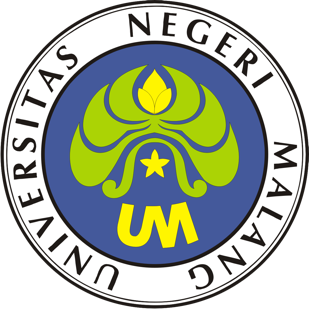 PROSEDUR OPERASIONAL BAKUPENGARSIPAN DOKUMEN DAN SURAT DI BIDANG KEUANGAN DAN KEPEGAWAIANPASCASARJANAUNIVERSITAS NEGERI MALANG2019PROSEDUR OPERASIONAL BAKU PENYUSUNANPENGARSIPAN DOKUMEN DAN SURAT DI BIDANG KEUANGAN DAN KEPEGAWAIANPASCASARJANAUNIVERSITAS NEGERI MALANGPROSEDUR OPERASI BAKUPENGARSIPAN DOKUMEN DAN SURAT DI BIDANGKEUANGAN DAN KEPEGAWAIANDasar KegiatanUndang-Undang Republik Indonesia Nomor 20 Tahun 2003 Tentang Sistem Pendidikan Nasional (Lembaran Negara Republik Indonesia Tahun 2003 Nomor 78, Tambahan Lembaran Negara Republik Indonesia Tahun 2003 Nomor 4301);Undang-Undang Republik Indonesia Nomor 12 Tahun 2012 Tentang Pendidikan Tinggi (Lembaran Negara Republik Indonesia Tahun 2012 Nomor 158, Tambahan Lembaran Negara Republik Indonesia Nomor 5336).Undang-undang Nomor 5 Tahun 2014 Tentang Aparatur Sipil Negara (Lembaran Negara Republik Indonesia Tahun 2014 Nomor 6, Tambahan Lembaran Negara Republik Indonesia Nomor 5404).Peraturan Pemerintah Nomor 28 Tahun 2012 Tentang Pelaksanaan Undang- Undang Nomor 43 Tahun 2009 tentang Kearsipan (Lembaran Negara Republik Indonesia Tahun 2009 Nomor 53, Tambahan Lembaran Negara Republik Indonesia Nomor 5286).Peraturan Pemerintah Nomor 4 Tahun 2014 Tentang Penyelenggaraan Pendidikan Tinggi dan Pengelolaan Perguruan Tinggi (Lembaran Negara Republik Indonesia Tahun 2014 Nomor 16).Peraturan Menteri Pendidikan Nasional Republik Indonesia Nomor 53 Tahun 2008 Tentang Pedoman Penyusunan Standar Pelayanan Minimum Bagi Perguruan Tinggi Negeri Yang Menerapkan Pengelolaan Keuangan Badan Layanan Umum.Peraturan Menteri Pendidikan Dan Kebudayaan Republik Indonesia Nomor 30 Tahun 2012 Tentang Organisasi Dan Tata Kerja Universitas Negeri Malang (Berita Negara Republik Indonesia Tahun 2012 Nomor 493).Peraturan Menteri Pendidikan Dan Kebudayaan Republik Indonesia Nomor 71 Tahun 2012 Tentang Statuta Universitas Negeri Malang (Berita Negara Republik Indonesia Tahun 2012 Nomor 1136).Peraturan Menteri Pendidikan dan Kebudayaan Nomor 49 Tahun 2014 Tentang Standar Nasional Pendidikan Tinggi.Peraturan Menteri Pendidikan dan Kebudayaan Nomor 50 Tahun 2014 Tentang Sistem Penjaminan Mutu Pendidikan Tinggi (Lembaran Negera Republik Indonesia Tahun 2014 Nomor 788).Keputusan Menteri Keuangan Republik Indonesia Nomor 297/KMU.05/2008 Tentang Penetapan Universitas Negeri Malang Pada Departemen Pendidikan Nasional Sebagai Instansi Pemerintah Yang Menerapkan Pengelolaan Keuangan Badan Layanan Umum.Peraturan Bersama Antara Kepala Badan Kepegawaian Negara (BKN) dan Kepala Arsip Nasional Republik Indonesia (ANRI) Nomor 08 Tahun 2012 dan Nomor 15 Tahun 2012 Tentang Pedoman Retensi Arsip Kepegawaian Pegawai Negeri Sipil (PNS) dan Pejabat Negara.TujuanUntuk menertibkan administrasi keuangan & kepegawaianUntuk penyajian data dan informasi keuangan & kepegawaian secara cepatKegiatan Yang DilakukanAlur KerjaKODE DOKUMENUPM-PPS . A5. 0002REVISI1TANGGAL1 DESEMBER 2018Diajukan oleh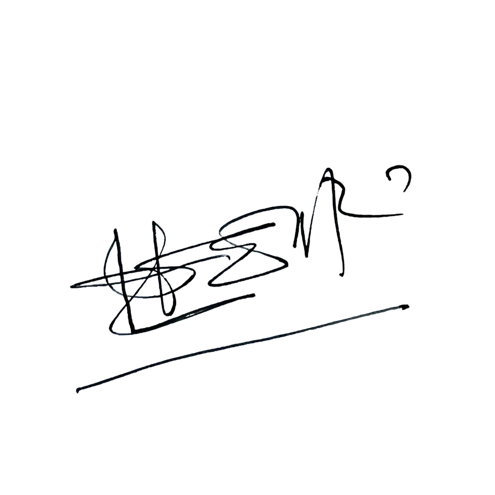 WAKIL DIREKTUR 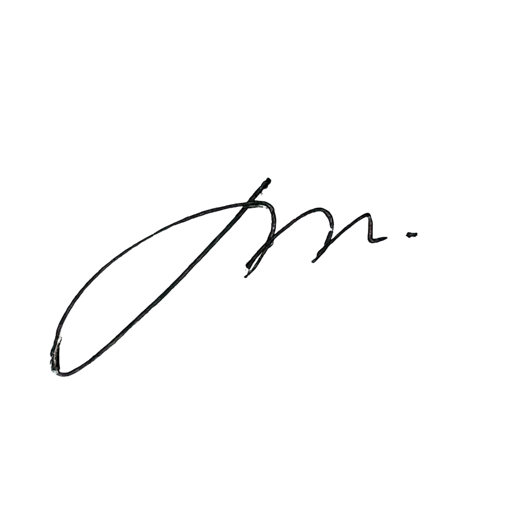 Prof. Dr. Nurul Murtadho, M.Pd NIP 196007171986011001Dikendalikan olehUnit Penjamin MutuProf. Dr. Parno, M.Si NIP  196501181990011001Disetujui oleh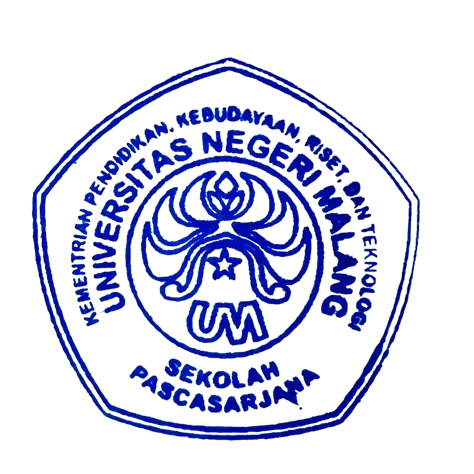 DIREKTUR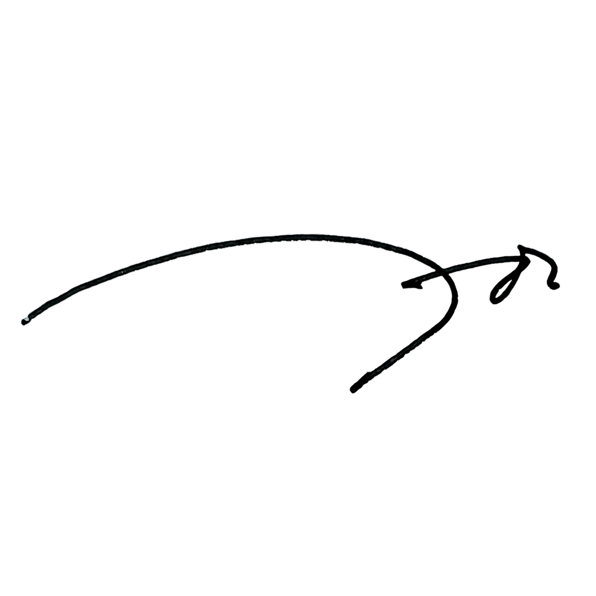 Prof. Dr. Ery Tri Djatmika Rudijanto W.W, MA, M.Si.NIP. 196106111986011001No.AktivitasPelaksanaPelaksanaPelaksanaPelaksanaWaktuOutputNo.Aktivitas1234WaktuOutput1.Menerima dan memilah dokumensurat dan warkat yang berhubungandengan keuangan dankepegawaianStaf Kepeg1 hariDokumen, surat dan warkat2.Memilah dokumen, surat dan warkat berdasarkan jenis dansifatnyaStaf Kepeg1 hariDokumen, surat dan warkat3.Mengklasifikasikan dokumen surat dan warkat sesuai denganjenisnyaStaf Kepeg1 hariDokumen, surat dan warkat4.Mencatat dan memberi kode padadokumen, surat danwarkatStaf Kepeg1 hariMemberi kode5.Memasukkan dan menata dokumen, surat dan warkatkedalam file masing- masingStaf Kepeg1 jamMengarsi pkan6.Memelihara dokumen, surat dan warkat yang berhubungan denganmutasi pegawaiStaf KepegMemeliha riALUR KERJA PENGARSIPAN DOKUMEN & SURAT DI BIDANG KEUANGAN & KEPEGAWAIANStaf KepegawaianMulaiMenerima dan memilah dokumen surat dan warkat yang berhubungan dengan keuangan dan kepegawaianMemilah dokumen, surat dan warkat berdasarkan jenis dan sifatnyaMengklasifikasikan dokumen surat dan warkat sesuai dengan jenisnyaMencatat dan memberi kode pada dokumen, surat dan warkatMemasukkan dan menata dokumen, surat dan warkat kedalam file masing-masingMemelihara dokumen, surat dan warkat yang berhubungan dengan mutasi pegawaiselesai